                                                          	Затверджено:	Наказом ГУ ДПСС	в Івано-Франківській обл.	від  ___________ №________Повідомлення суб’єктом підприємницької діяльності, який використовує пестициди та агрохімікати сільського, селищного, міського  старосту ,  голову ОТГ                                                  Старості села _____________                                                                  п._____________________________      Повідомляю Вас, що в с.______________ буде проведено обробку посівів із застосуванням пестицидів та агрохімікатів агропідприємством __________________________________________________________________в урочищі__________________, яке межує (з півдня, півночі,сходу, заходу) з населеним пунктом _________________________________________________.Відповідальна особа за обробку, контактний телефон______________________.Обробка буде проводитись ___________________(число, місяць, рік, година) препаратом________________________________________________________, діюча рчовина____________________________________________________.Інструкція по застосуванню препарату (додається).На територію оброблених ділянок дозволяється :Виходити не раніше___________________________________________(дата).Проводити ручні роботи на суміжних ділянках не раніше ___________(дата).Випасати худобу та птицю, а також сінокіс    не раніше _____________(дата).  Керівник підприємства  Дата і підпис«01  березня 2021 р. №_____ Про заходи при отриманні повідомлень щодозастосування пестицидів та агрохімікатівПри отриманні повідомлення від агропідприємства щодо застосування пестицидів та агрохімікатів сільський, селищний староста , голова ОТГ зобов’язаний:Довести до відома мешканців села, власників пасік, рибогосподарств, керівників лікувально – профілактичних закладів на території населеного пункту про застосування пестицидів агропідприємством згідно Повідомлення, рекомендованого  ГУ Держпродспоживслужби в Івано – Франківській області.Забезпечити контроль за проведенням вказаних заходів на території населеного пункту.         При отриманні звернень від громадян щодо порушення застосування пестицидів потрібно ініціювати комісійний розгляд  за участю представників  органів виконавчої влади, Національної поліції та управління (відділу) ГУ  Держпродспоживслужби в районі (місті). Діяти згідно вимог чинного законодавства.     Начальник районного управління  (відділу)                                                                                                 ГУ ДПСС в  Івано – Франківській області                          Гриник М.М                                  Рекомендована форма повідомлення  ГУ ДПСС в Івано-Франківській облПовідомлення мешканцям населеного пункту  ______________, власникам пасік, рибогосподарств та працівникам лікувальних закладів про проведення обробки полів пестицидами та агрохімікатами:      Повідомляємо Вас про те, що  в урочищі________  буде проведено обробку посівів із застосуванням пестицидів та агрохімікатами агропідприємством____.Відповідальна особа за обробку, контактний телефон________________________________________________________________________________________. Обробка буде проводитись __________(дата , година) препаратом___________, діюча речовина______________________________________________________.Інструкція по застосуванню препарату (додається). На територію оброблених ділянок дозволяється :Виходити не раніше______________________________________________(дата)Проводити ручні роботи на суміжних ділянках не раніше______________(дата)Випасати худобу та птицю, а також сінокіс   не раніше________________(дата).  Староста села      ,( голова ОТГ)                                                             ПІПАлгоритм дій начальників районних управлінь (відділів) Держпродспоживслужби у разі надходження скарг стосовно порушення законодавства у частині застосування засобів захисту рослин	У випадку звернення громадян до Держпродспожислужби  стосовно порушення законодавства у частині застосування засобів захисту рослин, начальник районного управління (відділу) забезпечує:1. Комісійний розгляд звернень із залученням фахівців відповідного напряму (санітарного, фітосанітарного, ветеринарного) та голови або представника сільської, селищної ради чи ОТГ. 2. Комісія встановлює назву суб’єкта господарювання, який здійснює господарську діяльність з використанням засобів захисту рослин.3. Направляє до нього інформаційний запит про надання у терміновому порядку інформації:	- підтверджуючі документи про повідомлення сільської, селищної ради чи ОТГ, власників пасік  про застосування пестицидів відповідно до Державних санітарних правил «Транспортування, зберігання та застосування пестицидів» (ДСП 8.8.1.2.-001-98) та Закону України «Про бджільництво».	- культура, на якій проводилась обробка, назва  та норми використання препаратів (діюча речовина), терміни проведення обробки.	- журнал обліку застосування пестицидів в/на посівах, у садах, теплицях і інш., у бригаді №___, господарство ________________,району ________________, області ________________________;	- книга обліку приходу-витрат пестицидів по складу господарства;	- ксерокопії нарядів на виконання робіт з пестицидами і агрохімікатами;	- ксерокопії посвідчень і допусків до роботи осіб, які здійснювали обробку;	- ксерокопію накладних та сертифікатів якості на препарати.4. Після отримання інформації, комісія складає акт, в якому підтверджує або спростовує факти порушень, викладених у заяві.	У випадку звернення заявника на проведення лабораторних досліджень на залишкову кількість пестицидів в рослинах, ґрунті, воді, а також мертвих бджіл, комісія в присутності заявника та суб’єкта господарювання, проводить відбір зразків, оформляє акт відбору зразків та направлення на проведення лабораторних досліджень. 	Заключний акт комісії, в якому зафіксовані порушення правил застосування, являється підставою для складання протоколу та накладення адміністративного стягнення відповідно до вимог статей 83, 83-1 КУпАП (фітосанітарний напрям), 236, 238-4 КУпАП (санітарний напрям).	 У випадку ненадання суб’єктом господарювання вказаної інформації, комісією складається акт про ненадання інформації, який є підставою для підготовлення подання на проведення позапланового заходу державного нагляду (контролю). 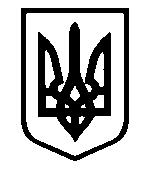 ДЕРЖАВНА СЛУЖБА УКРАЇНИ З ПИТАНЬ БЕЗПЕЧНОСТІ ХАРЧОВИХ ПРОДУКТІВ ТА ЗАХИСТУ СПОЖИВАЧІВДержпродспоживслужбаГОЛОВНЕ УПРАВЛІННЯ ДЕРЖПРОДСПОЖИВСЛУЖБИ В ІВАНО-ФРАНКІВСЬКІЙ ОБЛАСТІвул. Берегова, 24, м. Івано-Франківськ, 76019,тел./факс (034) 251-13-92, тел. (034) 251-13-89E-mail: ifdergprod@vetif.gov.ua,сайт: www.vetif.gov.ua,код згідно ЄДРПОУ 40309088STATE SERVICE OF UKRAINE ON FOOD SAFETY AND CONSUMERS PROTECTION SSUFSCPMAIN ADMINISTRATION  OF SSUFSCP IN IVANO-FRANKIVSKREGION24, Beregova str., Ivano-Frankivsk, 76019,fax: (034) 251-13-92, phone: (034) 251-13-89E-mail: ifdergprod@vetif.gov.ua,WEB: www.vetif.gov.ua,код згідно ЄДРПОУ 40309088ДЕРЖАВНА СЛУЖБА УКРАЇНИ З ПИТАНЬ БЕЗПЕЧНОСТІ ХАРЧОВИХ ПРОДУКТІВ ТА ЗАХИСТУ СПОЖИВАЧІВДержпродспоживслужбаГОЛОВНЕ УПРАВЛІННЯ ДЕРЖПРОДСПОЖИВСЛУЖБИ В ІВАНО-ФРАНКІВСЬКІЙ ОБЛАСТІвул. Берегова, 24, м. Івано-Франківськ, 76019,тел./факс (034) 251-13-92, тел. (034) 251-13-89E-mail: ifdergprod@vetif.gov.ua,сайт: www.vetif.gov.ua,код згідно ЄДРПОУ 40309088STATE SERVICE OF UKRAINE ON FOOD SAFETY AND CONSUMERS PROTECTION SSUFSCPMAIN ADMINISTRATION  OF SSUFSCP IN IVANO-FRANKIVSKREGION24, Beregova str., Ivano-Frankivsk, 76019,fax: (034) 251-13-92, phone: (034) 251-13-89E-mail: ifdergprod@vetif.gov.ua,WEB: www.vetif.gov.ua,код згідно ЄДРПОУ 40309088№ __________ від «__01_»____03____  2021__ р.        № __________ від «__01_»____03____  2021__ р.        № __________ від «__01_»____03____  2021__ р.        